..............................................................                                                        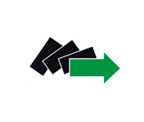 .......................................................................................................................                                                                   POWIATOWY URZĄD PRACY W GRYFINIE        (imię i  nazwisko, adres zamieszkania)                                                                                                       Nr sprawy w  PUP …………………………….          Starosta Gryfiński                                                                                              Powiatowy Urząd Pracy w Gryfinie/Filia w ChojnieWniosek o przyznanie zwrotu  kosztów przejazdu przez okres odbywania zajęć z zakresu poradnictwa zawodowego lub odbywania szkoleniaNa podstawie art.41 ust.4b i art.45 ust.1 ustawy z dnia  20 kwietnia 2004 r. o promocji zatrudnienia i instytucjach rynku pracy (t.j.Dz.U.2015 poz.149  z późn.zm.) w związku ze skierowaniem przez PUP w Gryfinie zwracam się z prośbą o przyznanie  zwrotu kosztów przejazdu przez okres odbywania zajęć z zakresu poradnictwa zawodowego lub odbywania szkolenia     ...............................................................................................................................................................................................................(nazwa szkolenia)Przez okres  od ………………………………… do ……………………………na trasie z miejscowości zamieszkania                  ….……………………ul. ……….………..…………nr ………….                 do miejscowości odbywania zajęć         ….……………………ul. ……….…………….…..…nr ………….   Będę dojeżdżał najtańszym dogodnym środkiem komunikacji publicznej ( PKP, PKS, prywatny  przewoźnik)     zakupując bilety.  Będę dojeżdżał własnym/ użyczonym pojazdem silnikowymPoniesione koszty dojazdu z miejsca zamieszkania i powrotu, do miejsca odbywania szkolenia/zajęć z zakresu poradnictwa zawodowego proszę przekazywać na rachunek bankowyNazwa Banku: ………………………………………………………………………………………..                         ..................................................................................                  (czytelny podpis wnioskodawcy)POUCZENIEO zwrot kosztów przejazdu może ubiegać się osoba bezrobotna dla której ustalony został  II profil pomocy i która na podstawie skierowania powiatowego urzędu pracy odbywa zajęcia z zakresu poradnictwa zawodowego lub szkolenie.Koszty przejazdu będą zwracane w przypadku gdy odległość pomiędzy miejscem zamieszkania a miejscem odbywania zajęć z zakresu poradnictwa zawodowego lub szkolenia wynosi co najmniej 4 km i wnioskodawca ponosi koszty w związku z dojazdem do tych miejsc. Odległość ustalana w oparciu o mapy przeglądarki Google (najkrótsza trasa dla dojazdu samochodem – zaokrąglona do pełnych kilometrów zgodnie z regułą matematyczną).Zwrot kosztów przejazdu przyznaje się na okres faktycznego odbywania szkolenia lub odbywania zajęć z zakresu poradnictwa zawodowego, przy czym nie wcześniej niż od dnia złożenia wniosku.